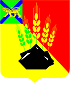                                                     ДУМАМИХАЙЛОВСКОГО МУНИЦИПАЛЬНОГО  РАЙОНА  Р Е Ш Е Н И Е с. Михайловка10.04.2018г.                                                                                                 № 267Об отчете главы Михайловскогомуниципального района «Об итогах социально-экономического развитиярайона за 2017 год»       Заслушав отчет главы Михайловского муниципального района муниципального района  Архипова В.В.  А.И. «Об итогах социально-экономического развития района за 2017 год»,  руководствуясь подпунктом 8.1  пункта 8  статьи 24 Устава Михайловского муниципального района, Дума Михайловского муниципального района                                                   Р Е Ш И Л А:       1. Отчет главы Михайловского муниципального района «Об итогах социально-экономического развития района за 2017 год» - утвердить.2.  Рекомендовать администрации Михайловского муниципального  района данный отчет разместить на официальном сайте администрации Михайловского муниципального  района	3.   Настоящее решение вступает в силу со дня  его подписания.Заместитель председателяДумы Михайловскогомуниципального района                                                            П.П. МезькоОТЧЁТГлавы перед депутатами Думы Михайловского муниципального района об итогах социально-экономического развития районаза 2017 годДемографическая ситуация, развитие рынка трудаСохраняется тенденция снижения численности населения района. По итогам 2017 года естественная убыль населения составила 77 человек (за 2016 год - 102 человека), миграционный отток – 694 человека (в 2016 году – 614 человек). Всего по состоянию на 1 января 2018 года в районе проживает 29483 человека, в том числе 6792 человека в городской местности и 22691 человек – в сельской местности. Численность пенсионеров в течение отчётного года увеличилась на 1,1 % и составила на 31 декабря 2017 года 10370 человек, из них работающих – 1670 человек. Средний размер месячных пенсий – 11875,8 рублей.Численность работающих в организациях района, не относящихся к субъектам малого предпринимательства, в 2017 году составила 4420 человек (96 % к уровню прошлого года). Среднемесячная заработная плата работающих в этих организациях в отчётном периоде сложилась в размере 34417,2 рублей, что выше уровня прошлого года на 7,6 %, реальная заработная плата выросла на 4,4 %. Задолженности по выплате средств на зарплату на конец отчётного периода нет.По данным УПФР по Михайловскому району среднесписочная численность работников малых и средних предприятий с учётом лиц, работающих по договору у индивидуальных предпринимателей, по состоянию на 1 января 2018 года составляет 3296 человек. В рамках работы, проводимой администрацией Михайловского муниципального района по снижению неформальной занятости, в отчётном году состоялось 8 заседаний рабочей группы, созданной при межведомственной комиссии по налоговой и социальной политике, на которые были приглашены работодатели в количестве 71 человек, заслушано 35 работодателей по вопросам оформления трудовых договоров и низкого уровня оплаты труда. В результате проведенной работы работодателями района заключены трудовые договоры с 886 наёмными работниками, 23 работодателя увеличили размер заработной платы 251 наёмному работнику. Численность официально зарегистрированных безработных на 1 января 2018 года составила 248 человек (72,1 % к уровню прошлого года), уровень безработицы –   1,5 % (на 1 января 2017 года – 2,0 %).С начала 2017 года списки на сокращение 133 работников подали 53 организации. Из числа сокращенных в службу занятости обратилось 43 человека.В рамках материальной поддержки в течение отчётного периода центром занятости населения назначено пособие по безработице 544 гражданам Михайловского района. На конец отчётного периода количество получателей пособия составило 174 человека.В банке вакансий отделения КГБУ «Приморский центр занятости населения» в Михайловском районе на 1 января 2018 года зарегистрировано 94 вакансии, из них 64 – рабочих профессий. Всего в 2017 году в службу занятости работодателями района заявлено 876 вакансий. Коэффициент напряжённости на рынке труда на конец отчётного периода составил 2,6. За отчётный период отделением Приморского центра занятости населения в Михайловском районе было трудоустроено 945 человек, в том числе 273 человека, официально признанных безработными. В качестве мер по снижению уровня безработицы с организациями района заключено 33 договора на проведение общественных работ. Всего направлено на общественные работы 60 человек. На профессиональное обучение районной службой занятости населения направлено 43 человека (67,2 % к уровню 2016 года). На профессиональное обучение также направлены 4 женщины, находящиеся в отпуске по уходу за ребёнком до достижения им возраста трёх лет. Услуги по профессиональной ориентации оказаны 801 гражданину, 72 человека получили услуги по социальной адаптации и 72 человека – по психологической поддержке. Трудоустроено 20 граждан, испытывающих трудности в поиске работы. Также трудоустроен 1 безработный гражданин в возрасте от 18 до 20 лет, имеющий среднее профессиональное образование и ищущий работу впервые. 4 граждан трудоустроены по программе «Организация переезда безработных граждан и членов их семей при переселении в другую местность». Всего проведено 5 ярмарок рабочих мест:  1 ярмарка вакансий рабочих мест для безработных и граждан ищущих работу из категории «высвобождаемые работники» и граждан уволенных по окончанию сезонных работ, 1 ярмарка вакансий рабочих мест для граждан предпенсионного возраста и несовершеннолетних граждан в возрасте от 14 до 18 лет,  2 ярмарки вакансий рабочих мест  для трудоустройства несовершеннолетних граждан в возрасте от 14 до 18 лет, граждан из категории «высвобождаемые работники» и граждан из категории "инвалиды", 1 ярмарка вакансий рабочих и учебных мест по профессиональному обучению по специальностям, востребованным на рынке труда Приморского края и граждан, освобожденных из мест лишения свободы. Услуги по самозанятости получили 46 человек, из них 38 без оказания финансовой помощи. В рамках реализации государственной программы Приморского края «Содействие занятости населения Приморского края на 2013-2017 годы», подпрограммы «Об оказании содействия добровольному переселению в Приморский край соотечественников, проживающих за рубежом» создана межведомственная комиссия по оказанию содействия добровольному переселению. В 2017 году в рамках реализации краевой программы переселения на территории Михайловского района в администрацию поступило 523 анкеты потенциальных участников программы. Учитывая соответствие критериям отбора соотечественников для участия в программе, а именно, обеспеченность местами в образовательных учреждениях района, возможность самостоятельного жилищного обустройства, наличие стажа работы по специальности, указанной в документе о профессиональном образовании не менее одного года в течение трех лет до даты подачи соотечественниками заявления, положительные решения вынесены по 129 анкетам с составом семьи 258 человек (134 несовершеннолетних ребенка, 103 – лица трудоспособного возраста и 21 пенсионер), из которых проживают за рубежом 115 участников (преимущественно граждане Украины (33 человека),  Узбекистана (19 человек), Казахстана (15 человек), Армении (17 человек), и Таджикистана (26 человек), по одному человеку из Грузии, Латвии, Молдовы и других стран. 14 анкет соотечественников постоянно или временно на законном основании проживающих и осуществляющих трудовую деятельность на территории района, желает переселиться именно в Михайловский район. Все владеют русским языком. Основная доля участников программы переселения, чьи анкеты были одобрены для переселения в Михайловский район, это граждане Украины – 25,6 %, Узбекистана – 14,7 %, Казахстана – 11,6 %, Армении – 13,2 %, Таджикистана – 20,1 %, из Молдовы, Латвии и др. стран – по 1 человеку. Все переселенцы - это лица трудоспособного возраста. 82 человек (63,6 %) имеют высшее образование, 29 человек (22,5 %) имеют среднее профессиональное образование с опытом работы от 1 года до 3 лет, 17 человек имеют начальное профессиональное образование. Один участник Программы является в настоящее время студентом Приморской сельскохозяйственной академии. 2.Анализ развития реального сектора экономики Промышленное производствоВ 2017 году объём отгруженных товаров собственного производства силами крупных и средних организаций района составил 6,0 млрд. руб., что выше уровня 2016 года на 22,6 %. Рост обеспечен за счёт предприятия, осуществляющего добычу бурого угля – РУ «Новошахтинское ООО «Приморскуголь». В отчётном году добыто 3,5 млн. тонн или 124,2 % к уровню 2016 года. Более чем в 5 раз к уровню предыдущего года сокращена добыча угля АО «Угольный разрез Раковский». В отчётном году сохранилась тенденция снижения численности работающих на предприятиях угледобычи. По итогам 2017 года среднесписочная численность работающих этих предприятий снизилась на 6,5 % и составила 962 человека.По итогам 2017 года выработка продукции предприятиями хлебопекарной отрасли составила 42,2 млн.руб. (98,0 % к уровню 2016 года), произведено 733,4 тонн хлеба и хлебобулочных изделий (90,5 % к уровню 2016 года), 31,8 тонн кондитерских изделий (104,6 % к уровню 2016 года). Снижение производства допущено в связи с приостановлением деятельности хлебопекарни ИП Арутюнян М.М. п. Новошахтинский, а также сокращением объёмов выпечки хлеба и хлебобулочных изделий двумя предприятиями в с. Михайловке (мини-пекарня ИП Самойлов И.Б. – на 11,2 % и хлебопекарня ИП Сыч В.А. – на 4,3 %). Всего в Реестре предприятий, занимающихся производством хлеба и хлебобулочных изделий, по состоянию на конец 2017 года состоит 6 предприятий, все являются субъектами малого и среднего предпринимательства.Сельское хозяйствоВ отчётном периоде производственную деятельность осуществляли 15 сельскохозяйственных предприятий различных форм собственности, в том числе 10 малых предприятий, 50 крестьянско-фермерских хозяйств и личные подсобные хозяйства граждан. В сельскохозяйственном производстве занято более 600 человек разных специальностей. В 2017 году хозяйствами всех категорий произведено сельскохозяйственной продукции на сумму 2 989,7 млн.руб., что на 15,8 % выше уровня прошлого года. Объём производства продукции растениеводства увеличился к уровню 2016 года на 19,6 %. Доля обрабатываемой пашни в общей площади пахотных земель района составила 84,7 % (в 2016 году – 75,7 %).  В отчётном году введено в оборот 8670 га ранее неиспользуемой пашни. На базе АО «Примагро» в Михайловском районе создан агрокластер, специализирующейся на выращивании кукурузы, сои и других культур. За счёт увеличения в 1,8 раз посевных площадей основной возделываемой в районе культуры - сои в 2 раза вырос валовый сбор этой культуры в хозяйствах всех категорий и составил 70,5 тыс.тонн. Средняя урожайность составила 16,1 ц с 1 га, что на 6,4 % выше уровня предыдущего года. Несмотря на проливные дожди в августе 2017 года на 2,9 % увеличен сбор картофеля, на 8,2 % - овощей. Почти в 2 раза снижен сбор зерновых культур за счёт сокращения посевных площадей. Урожайность зерновых культур составила 42,4 ц с 1 га, что выше среднекраевого уровня в 1,3 раза. Хозяйствами всех категорий в отчётном периоде произведено продукции животноводства на сумму 585,6 млн.руб. или 102,4 % в сопоставимых ценах к уровню прошлого года. Показатели развития животноводства в 2017 году представлены в следующей таблице:По итогам отчётного периода на долю сельскохозяйственных предприятий приходится 53 % объёма произведенной сельскохозяйственной продукции. Сельхопроизводителям района (45 получателей) выплачено 487,1 млн.руб. субсидий из вышестоящих бюджетов. Более 85 % выплат направлено на субсидирование процентных ставок по инвестиционным кредитам.Среднесписочная численность работающих на предприятиях (в мониторинг входит 8 предприятий) в 2017 году составила 220 человек, средняя заработная плата - 32 333 руб. (113,3 % к уровню прошлого года). По состоянию на 1 января 2018 года на сельскохозяйственных предприятиях имеется 1 вакантное место.  Задолженность по текущим налоговым платежам и по заработной плате отсутствует.  Развитие потребительского рынка. Малое и среднее предпринимательство На потребительском рынке района по состоянию на 01 января 2018 года функционировало 200 торговых объектов местного значения (магазинов и торговых павильонов по продаже продовольственных товаров и товаров смешанного ассортимента). В отчётном 2017 году открыто 2 магазина со смешанным ассортиментом (в с.Некруглово и с.Михайловка) общей торговой площадью 75 кв.м., 5 торговых павильонов со смешанным ассортиментом товаров (в с. Михайловка) с общей торговой площадью 167 кв.м.. В населённых пунктах района, где отсутствует стационарная торговая сеть, налажена систематическая развозная торговля (с.Дальнее, с.Зелёный Яр), а в с.Новожатково функционирует 2 нестационарных торговых объекта. Количество общедоступных предприятий общественного питания на конец отчётного периода составило 16 единиц. В целях удовлетворения спроса населения на потребительские товары с начала года проведено 6 районных праздничных ярмарок, в которых приняли участие 125 предприятий торговли.В соответствии с Федеральным законом от 22 ноября 1995 года № 171-ФЗ «О государственном регулировании производства и оборота этилового спирта, алкогольной и спиртосодержащей продукции и об ограничении потребления (распития) алкогольной продукции» с начала 2017 года 23 предприятия торговли продлили лицензии на розничную продажу алкогольной продукции в 40 торговых объектах, 3 предприятия торговли (ООО Триумф с.Некруглово, ООО «ЮКА зай» с. Осиновка, ООО «Новое Имя» с. Михайловка) оформили лицензии.  По состоянию на 31 декабря 2017 года на территории района в 68 предприятиях торговли осуществляется розничная продажа пива и пивных напитков. В связи с внесением изменений в Закон Российской Федерации «О ветеринарии» в рамках мероприятий по внедрению системы электронной ветеринарной сертификации начата регистрация предприятий торговли, осуществляющих реализацию подконтрольных товаров, в ГИС «Меркурий», по состоянию на 27 декабря 2017 года зарегистрировано 95 предприятий.В департамент лицензирования и торговли Приморского края направлены предложения по включению на 2018 год в перечень торговых центров и помещений в них, а также нежилых помещений, назначение которых в соответствии с кадастровыми паспортами объектов недвижимости предусматривает размещение торговых объектов, в отношении которых налоговая база по налогу на имущество организаций определяется как кадастровая стоимость, 119 торговых объектов, расположенных на территории района.  В соответствии с пунктом 4.6 раздела 1 протокола заседания антитеррористической комиссии Приморского края от 17 ноября 2017 года № АТК – 69 в департамент лицензирования и торговли Приморского края было направлено предложение о включении в Перечень торговых объектов, расположенных в пределах территории Михайловского района и подлежащих категорированию в интересах  их антитеррористической защиты, двух объектов с. Михайловка: универсального рынка «Феникс  плюс» ООО «Феникс Плюс» и ресторана «Замок охотника» ИП Сыч В.А.По данным Единого реестра субъектов малого и среднего предпринимательства по состоянию на 1 января 2018 года на территории Михайловского муниципального района осуществляли деятельность 814 субъектов малого предпринимательства, из которых 153 малых предприятия и 661 индивидуальный предприниматель. По сравнению с прошлым годом количество индивидуальных предпринимателей увеличилось на 10 субъектов. Доля малых предприятий в общем количестве действующих на территории района субъектов по сравнению с прошлым годом уменьшилась на 1,47 п.п. и составила 47,8 %. Число малых предприятий в расчёте на 10 000 человек населения составило 50,59 ед. По данным Пенсионного фонда по Михайловскому району по состоянию на 1 января 2018 года количество застрахованных лиц, работающих по договору на средних, малых и микропредприятиях составило 1241 человек, количество застрахованных лиц, работающих по договору у индивидуальных предпринимателей, - 2055 человек. Доля работников малых предприятий в общей численности занятых в экономике составила 43,4 %.По-прежнему, большинство малых предприятий и индивидуальных предпринимателей сосредоточены в самых крупных населенных пунктах района с. Михайловка и п. Новошахтинский. С целью стимулирования и с учетом особенностей ведения предпринимательской деятельности в удаленных и малочисленных населенных пунктах, решением Думы Михайловского муниципального района установлены значения корректирующего коэффициента базовой доходности единого налога на вмененный доход для отдельных видов деятельности от 0,1 до 0,5. Малые предприятия охватывают практически все отрасли экономики и за отчетный период отраслевая структура практически не изменилась: по-прежнему в сфере оптовой и розничной торговли, ремонта автотранспортных средств и мотоциклов сосредоточено больше всего малых предприятий – 44 % (67 субъектов); вторым распространенным видом деятельности в районе является строительство – 12 % (18 субъектов), удельный вес малых предприятий, занятых сельским хозяйством – 10 % (16 субъектов); обрабатывающим производством занимается 8 предпринимателей (3 - производство продуктов питания, минеральных вод; 4 – производство строительных материалов; 1 – производство полиграфической продукции); 4 предприятия предоставляют жилищно-коммунальные услуги, 9 занимаются перевозкой грузов, хранением и складированием; в области здравоохранения и предоставления социальных услуг занято 6 субъектов (3 стоматологии и 3 кабинета общей врачебной практики), в сфере общественного питания занят 1 субъект, в области информации и связи, финансовой и страховой деятельности - по 1 предприятию, 13 риэлтерских агентств, предоставлением прочих услуг занимается 3 субъекта и 1 предприятие зарегистрировано в сфере научных исследований в сельском хозяйстве.Объём налоговых поступлений от малого бизнеса в консолидированный бюджет района (налоги на совокупный доход) составил 14,9 млн. руб., что более чем на 33 % превышает уровень прошлого года.В качестве мер по поддержке и развитию малого предпринимательства органами местного самоуправления района (с учётом поселений района) в январе - декабре 2017 года при осуществлении закупок для муниципальных нужд были проведены электронные аукционы в количестве 34 ед. и 5 запросов котировок, участниками которых могли стать исключительно субъекты малого предпринимательства. По итогам проведенных процедур заключено 36 контрактов. Объем размещения заказов у субъектов малого предпринимательства составил 44,9 млн. руб. или 32,69 % общего объёма закупок, осуществлённых на конкурсной основе, что более чем в два раза превышает нормативный показатель.  В 2017 году завершилась реализация мероприятий муниципальной программы «Развитие малого и среднего предпринимательства на территории Михайловского муниципального района на 2015 – 2017 годы», которая предусматривала следующие формы поддержки: организационную, правовую, консультационную, информационную, финансовую. На протяжении действия программы специалистами администрации постоянно велась консультационная работа с предпринимателями и руководителями малых предприятий по вопросам условий участия в программе поддержки. В рамках информационной поддержки в отчетном периоде на официальном сайте администрации на странице «Малое предпринимательство» размещались информационные сообщения для субъектов малого предпринимательства. В районной газете «Вперед» публиковались разъяснения по внедрению онлайн касс. 15 марта 2017 года в здании администрации района специалистами налоговой инспекции и центра автоматизации торговли был проведен семинар: «Применение контрольно-кассовой техники в 2017 году», который посетили представители 49 субъектов предпринимательской деятельности. По инициативе фонда «СУЭК-РЕГИОНАМ» и АНО «Новые технологии развития», которые реализуют проект «Школа социального предпринимательства», в администрации района был проведен конкурсный отбор слушателей с привлечением заинтересованных предпринимателей района.  В рамках финансового вида поддержки в 2017 году предоставлена субсидия на возмещение части затрат, связанных с приобретением оборудования ИП ГКФХ Лотковой Н.Ф., зарегистрированной по видам деятельности: «Выращивание зерновых культур», «Разведение КРС». Размер поддержки субъекта составил 81,284 тыс. руб. за счет средств двух уровней бюджета.Строительство  По данным Приморскстата объём работ и услуг, выполненных в 2017 году по виду деятельности «строительство» силами крупных и средних организаций, снизился к уровню предыдущего года на 10,7 %. Продолжается строительство объектов инфраструктуры и производственных объектов ТОР «Михайловский»: за счёт средств государства (дорог, линий электропередач, создание внутриплощадочной инженерной инфраструктуры) и за счёт средств основного резидента ООО «Русагро-Приморье» (комбикормового завода с элеватором, племенной фермы и центра по производству семени, свинокомплексов, цеха технических фабрикатов).В отчётном периоде осуществлён ввод в действие жилых домов общей площадью 3946 кв.м или 86.3 % к уровню 2016 года. Ввод жилья выполнен за счёт средств населения. Осуществляется строительство девятиэтажного 64-квартирного жилого дома в с. Михайловке.Жилищно-коммунальное хозяйство 	На начало 2018 года коммунальная инфраструктура района включает следующие объекты различных форм собственности: 3 станции обезжелезивания, 3 канализационные насосные станции, 129 уличных колонок и кранов. Протяженность сетей теплоснабжения составляет 40,07 км, сетей водоснабжения - 131,4 км, сетей водоотведения - 27,9 км, сетей электроснабжения всех видов собственности - 1225,82 км, в том числе муниципальной - 42,3 км. Уровень износа коммунальных сетей превышает 60 %. В отопительном периоде 2017 – 2018 гг. функционировало 24 котельных, обеспечивающих подачу тепла на жилой фонд и объекты соцкультбыта. В 2017 году были дополнительно установлены 2 модульные котельные – в с. Григорьевка и в с. Кремово На сегодняшний день количество модульных котельных составляет 6 единиц: 2 в Ивановском поселении, 2 – в Кремовском поселении, 1 – в Сунятсенском поселении, 1 – в Григорьевском поселении. На начало 2018 года в муниципальной собственности района состоит 45,6 тыс.кв.м жилья. Администрацией района проведено 3 открытых конкурса (в с. Григорьевка, с. Ивановка, с. Горное) по отбору управляющей организации в домах, где доля муниципальных квартир составляет более 50 %, а также там, где жильцы не смогли самостоятельно определиться с выбором управляющей организации. В течение 2017 года жилищной комиссией принято на учёт 20 граждан, признанных малоимущими в качестве нуждающихся в жилых помещениях, предоставляемых по договорам социального найма. 18-ти гражданам предоставлены жилые помещения по договорам социального найма.Расход бюджетных средств на реализацию муниципальной программы комплексного развития систем коммунальной инфраструктуры Михайловского муниципального района на 2012-2020 годы в 2017 году составил 17,3 млн. руб., в том числе за счёт средств краевого бюджета – 10,9 млн.руб. и местного бюджета – 6,4 млн.руб. В рамках программы осуществлён капитальный ремонт 1,2 км сетей водоснабжения в с. Ивановка; капитальный ремонт 0,254 км сетей теплоснабжения в с. Ляличи; ремонт канализационных сетей в с.Ляличи; ремонт здания и оборудования КНС с. Ляличи; капитальный ремонт насосной станции с. Ляличи; ремонт объектов электроснабжения с. Кремово; изготовление проектной документации на строительство очистных сооружений в с. Михайловка; ликвидация аварии системы теплоснабжения многоквартирного дома в с. Григорьевка; капитальный ремонт наружной системы водоотведения многоквартирного дома в с. Первомайское. На изготовление технической документации и ремонт объектов электроснабжения района израсходовано 346,5 тыс.руб. МБ4. Муниципальный сектор экономики, структура. Эффективность управленияС начала 2017 года количество муниципальных учреждений осталось неизменным: 25 муниципальных образовательных учреждений (15 общеобразовательных школ, 8 детских садов и 2 учреждения дополнительного образования детей), 1 учреждение дополнительного образования детей в сфере культуры, 3 (с учётом учреждений Новошахтинского и Михайловского поселений) муниципальных учреждений культуры, 1 муниципальное учреждение, осуществляющее информационную деятельность, 1  муниципальное учреждение методической службы обеспечения образовательных учреждений, 1 муниципальное учреждение по предоставлению государственных и муниципальных услуг населению.В реестре Михайловского муниципального района состоит 33 муниципальных учреждения, в том числе 4 казённых и 29 бюджетных. Количество объектов недвижимого имущества муниципальной собственности Михайловского муниципального района на конец отчётного периода составляет 1311 ед. Осуществлена передача в муниципальную собственность недвижимого имущества КГБПОУ «Уссурийский агропромышленный колледж» - 7 нежилых зданий общей площадью 7734,7 кв.м и земельный участок общей площадью 74024,4 кв.м. От Министерства обороны Российской Федерации переданы в муниципальную собственность коммунальные сети (тепло-, водоснабжения и канализационные) в с.Ляличи. В муниципальную собственность района передано недвижимое имущество сельских поселений (Ивановского, Кремовского, Михайловского и Сунятсенского) в количестве 16 объектов.В казне Михайловского муниципального района числится 139 объектов движимого имущества, на праве оперативного управления у муниципальных учреждений – 659 объектов движимого имущества. В отчётном году проведено 6 заседаний комиссии по распоряжению муниципальным имуществом Михайловского муниципального района, на которых рассматривались вопросы списания муниципального имущества. Проведено 10 аукционов по продаже муниципального имущества и на право заключения договоров аренды муниципального имущества.На конец отчётного периода действовало 26 договоров аренды муниципального имущества, в том числе 2 – с субъектами малого предпринимательства на аренду нежилых помещений общей площадью 144,9 кв.м. Доход бюджета муниципального района от сдачи в аренду муниципального имущества за 2017 год составил 1 089,3 тыс.руб. (70,4 % к уровню 2016 года). В рамках предоставления муниципальной услуги «Приватизация жилых помещений муниципального жилищного фонда Михайловского муниципального района» в отчётном периоде поступило 37 заявлений от граждан о передаче в собственность жилых помещений, заключено 44 договора передачи квартир (жилых домов, части жилых домов) в собственность 87 гражданам. 	С начала 2017 года администрацией Михайловского муниципального района в пределах своих полномочий предоставлено в аренду 128 земельных участков, в том числе для сельскохозяйственного использования – 43 участка общей площадью 3120,8 га, под индивидуальное жилищное строительство – 50 участков общей площадью 79,6 га, под прочие объекты строительства – 8 участков общей площадью 137,2 га, не связанных со строительством – 23 участка общей площадью 58,9 га. Всего по состоянию на 1 января 2018 года предоставлено в аренду земельных участков общей площадью 38,2 тыс. га. Доходы бюджета муниципального района, полученные в отчётном периоде в виде арендной платы за земельные участки, составили 35 930,9 тыс.руб. (111,9 % к уровню 2016 года). 	Заключено 42 договора купли-продажи по предоставлению в собственность физическим и юридическим лицам земельных участков общей площадью 88,1 га. Доход бюджета муниципального района от продажи земельных участков в 2017 году составил 9 645,7 тыс.руб. (39,0 % к уровню 2016 года).	В рамках муниципального земельного контроля осуществлено 45 плановых проверок физических лиц по использованию земельных участков, в 21 случае выявлены нарушения по факту неиспользования земельных участков по назначению. Кроме того, проведены 9 внеплановых проверок, выявлено 7 нарушений. Материалы дел направлены в Управление Федеральной службы государственной регистрации, кадастра и картографии по Приморскому краю.В рамках муниципального жилищного контроля было проведено 94 плановые и 4 внеплановые проверки физических лиц, занимающих муниципальные жилые помещения по договорам социального найма. Доходы бюджета муниципального района, поступившие в 2017 году в виде платы за наём жилых помещений муниципального жилищного фонда, составили 790,8 тыс.руб.	В области градостроительной деятельности администрацией района выдано 80 разрешений на строительство, 121 разрешение на производство земляных работ, подготовлено 143 градостроительных плана земельных участков под строительство. В рамках реализации Федерального закона от 1 мая 2016 года № 119-ФЗ "Об особенностях предоставления гражданам земельных участков, находящихся в государственной или муниципальной собственности и расположенных на территориях субъектов Российской Федерации, входящих в состав Дальневосточного федерального округа, и о внесении изменений в отдельные законодательные акты Российской Федерации" в администрацию района поступило от граждан 759 заявлений, из них аннулировано заявителями – 103, отказано уполномоченным органом – 201, перенаправлено – 47, принято решений о предоставлении земельных участков – 440, у граждан на подписи – 49 договоров, зарегистрировано – 365 договоров общей площадью 437,1 га.5. Развитие социальной сферыОбразованиеВ течение отчётного года сохранена сеть муниципальных учреждений образования. На конец 2017 года их количество составило: 8 дошкольных образовательных учреждений, 15 общеобразовательных учреждений и 2 учреждения дополнительного образования. Все 25 учреждений являются бюджетными. Среднегодовая численность детей, посещающих муниципальные учреждения, оказывающие услуги по дошкольному образованию, в 2017 году составила 1276 человек (в 2016 году- 1286 человек). В связи с отсутствием спроса среди родителей детей 5-6 летнего возраста в отчётном году было принято решение о закрытии группы кратковременного пребывания детей на 20 мест на базе МДОБУ детский сад общеразвивающего вида № 33 «Ручеёк» с. Михайловка, расположенной в общеобразовательной школе в с. Осиновке. С 1 декабря 2017 года открыта группа младшего дошкольного возраста (от 1,5 до 3 лет) на 15 мест в МДОБУ детский сад общеразвивающего вида № 39 «Золотой ключик» п. Новошахтинский. Сократилась численность детей в возрасте 0-3 года, стоящих на учёте для определения в детские дошкольные учреждения на конец 2018 года и составила 420 человек (на конец 2016 года – 471 человек). Достигнута 100 процентная обеспеченность дошкольным образованием детей в возрасте от трех до семи лет.Из 15 муниципальных бюджетных общеобразовательных учреждений района 10 средних школ, 3 основных, 1 начальная и 1 открытая (сменная). Среднегодовая численность учащихся образовательных учреждений в 2017-2018 учебном году составила 3867 человек, что на 0,5 % ниже уровня предыдущего года. Сформировано 205 классов-комплектов, средняя наполняемость классов составляет 19 человек, в том числе в городской местности – 24 человек, в сельской – 18 человек. В образовательных учреждениях района обучаются 36 детей-инвалидов, что составляет 0,9 % от общего количества обучающихся в общеобразовательных учреждениях Михайловского муниципального района. Все дети-инвалиды обеспечены бесплатными учебниками, учебной и справочной литературой. Учебный процесс организован с опорой на программы индивидуального развития ребенка, составленные на основе психолого-медико-педагогической диагностики.Обеспечена транспортная доступность школ. Доставка детей из 17 сел района производится школьными автобусами по 15 маршрутам. Из 15 школ района занятия в две смены ведутся в МБОУ СОШ им. А. И. Крушанова, Численность обучающихся во вторую смену составляет 249 человек.На реализацию муниципальной программы «Развитие образования Михайловского муниципального района на 2016 - 2020 годы» в отчётном году направлено 446 574,34 тыс. руб., в том числе из средств местного бюджета – 130 036,08 тыс. руб., средств краевого бюджета – 314 666,16 тыс. руб. и средств федерального бюджета – 1 872,10 тыс. руб. Во всех общеобразовательных, а также дошкольных учреждениях произведена частичная замена оконных блоков, в школах с. Григорьевка и с. Даниловка осуществлено устройство внутри зданий туалетных комнат. Приобретено 2 школьных автобуса и учебники. Произведены единовременные выплаты четырем молодым специалистам – работникам общеобразовательных и дошкольных учреждений.В рамках гос. программы «Доступная среда для инвалидов» созданы условия для получения детьми-инвалидами качественного образования в МДОБУ детский сад общеразвивающего вида № 16 «Светлячок». В учреждениях дополнительного образования детей (МБОУ ДОД «Центр детского творчества и МБОУ ДОД «Детская юношеская спортивная школа» в с.Михайловке) на 1 сентября 2017 года занимались 1973 человека. Общее количество кружков составляет 146 ед. по различным направлениям. Численность работников учреждений составляет 53 человека.В результате проведённой оптимизации бюджетных расходов и сокращения численности поваров и кухонных работников в отчётном году существенно (на 6,5 %) снизилась численность работников общеобразовательных учреждений и составила на конец 2017 года 474 человека. Средняя заработная плата 1 работающего в сфере общего образования составила 31364,36 руб. (на 7,0 % выше уровня 2016 года), в сфере дошкольного образования – 20502,42 руб. (на 7,5 % выше уровня 2016 года). Средняя заработная плата педагогического персонала общеобразовательных учреждений составила 35148,77 руб., в том числе учителей – 35982,13 руб. Не обеспечено в полном объёме достижение целевых значений повышения заработной платы педагогических работников в дошкольных образовательных учреждениях (29792,22 руб. или 99 % выполнения «дорожной карты») и в учреждениях дополнительного образования (25717,04 руб. или 78 % выполнения «дорожной карты»), предусмотренного Указом Президента Российской Федерации от 07.05.2012 года № 597 «О мероприятиях по реализации государственной социальной политике».КультураНа конец 2017 года в районе функционировало 3 муниципальных (1 бюджетное и 2 казённых) учреждений культуры и 1 муниципальное бюджетное учреждение дополнительного образования детей в сфере культуры и искусства (Детская школа искусств в с. Михайловка с присоединением музыкального отдела в п.Новошахтинский). По итогам 2017 года уровень фактической обеспеченности населения района учреждениями культуры составил 91,809 %. Сеть учреждений культуры Михайловского района на 1 января 2018 года представлена в следующей таблице:На конец 2017 года капитального ремонта требуют здания 4 сельских клубов: в с.Абрамовка, с.Ширяевка, п.Горный, с.Лубянка. На сегодняшний день подготовлена проектно-сметная документация на строительство нового дома культуры в с.Первомайское. Строительство данного объекта запланировано на условиях софинансирования в 2018 году.	Количество объектов культурного наследия (памятников истории и культуры местного значения) на территории района на конец 2017 года составляет 20 памятников и мемориальных комплексов, 16 из них, а также 15 земельных участков под данными памятниками, находятся в муниципальной собственности района. В отношении 3-х памятников (2 - в с. Кремово, 1 – в с. Ляличи) разрабатываются кадастровые паспорта.	Численность обучающихся в учреждении дополнительного образования детей «Детская школа искусств» в с. Михайловка составляет 226 человек, из них обучающихся по предпрофессиональным общеобразовательным программам – 128 человек, обучающихся по дополнительным общеразвивающим программам – 98 человек.	Штатная численность работников учреждений культуры составляет 101 человек, из них 65 человек культработников. Штатная численность работников учреждения дополнительного образования – 26 человек, культработников - 20 человек. Средняя заработная плата работников культуры по итогам 2017 года составила 26893,64 руб., в том числе педагогических работников – 32058,10 руб. Физическая культура и спортЧисленность жителей района, систематически занимающихся физической культурой и спортом в 2017 году, составила 8751 человек или 100,9 % к уровню 2016 года. На реализацию мероприятий муниципальной программы «Развитие физической культуры и спорта в Михайловском муниципальном районе на 2016-2020 гг.» из районного бюджета выделено 150,0 тыс.руб. или 75,0 % к уровню 2016 года.Количество спортивных сооружений в отчётном году не изменилось. На территории района имеется 98 спортивных сооружений, из них 23 спортивных зала, 72 плоскостных сооружения, 2 тира и 1 стадион. 6. Бюджет районаДоходы консолидированного бюджета Михайловского муниципального района в 2017 году составили 323,1 млн.руб. без учёта межбюджетных трансфертов. Годовой план бюджетных назначений исполнен на 98,3 %. Темп роста поступления доходов к уровню 2016 год составил 96,3 %. Наибольший удельный вес в общей сумме поступлений занимают налог на доходы физических лиц (57,1 %), доходы от использования муниципального имущества (15,4 %).Сведения о поступлении доходов консолидированного бюджета Михайловского муниципального района в 2017 году(млн.руб.)Задолженность в местный бюджет по налогам физических лиц, организаций и индивидуальных предпринимателей, осуществляющих деятельность на территории Михайловского муниципального района, по состоянию на 1 января 2018 года составила 12 449 тыс.руб. С начала 2017 года сумма задолженности сократилась на 82 тыс.руб. В отчётном периоде было проведено 9 заседаний межведомственной комиссии по налоговой и социальной политике с участием руководителей организаций и частных предпринимателей, имеющих задолженность по платежам во все уровни бюджета и внебюджетные фонды. Всего было заслушано 248 налогоплательщиков, из них юридических лиц - 99, индивидуальных предпринимателей - 89 и физических лиц – 60 с общей суммой задолженности 21 198,3 тыс.руб. В результате работы межведомственной комиссии была погашена задолженность в сумме 16 364,8 тыс.руб. с учётом финансовых санкций, задолженности прошлых лет и взносов во внебюджетные фонды РФ, в том числе по федеральным налогам – 6 970,5 тыс.руб., региональным – 2 964,5 тыс.руб., местным (земельный налог и налог на имущество физических лиц) – 4 871,6 тыс.руб., по налогам со специальным налоговым режимом – 738,4 тыс.руб., страховым взносам в Пенсионный фонд – 490,7 тыс. руб., страховым взносам в Фонд социального страхования – 328,3 тыс.руб., платежам за негативное воздействие на окружающую среду – 0,8 тыс.руб.Доля доходов без межбюджетных трансфертов в общих доходах бюджета составила 44,53 %. Общий объём финансовой помощи, полученной из вышестоящих бюджетов в отчётном периоде составил 402 539,34 тыс.руб. Показатели межбюджетных трансфертов отражены в следующей таблице:   Расход средств местного бюджета и внебюджетных средств в части закупок товаров, работ и услуг для муниципальных нужд в отчётном периоде осуществлялся в соответствии с Федеральным законом от 5 апреля 2013 года № 44-ФЗ «О контрактной системе в сфере закупок товаров, работ и услуг для обеспечения государственных и муниципальных нужд». Согласно плана-графика на 2017 год всеми муниципальными учреждениями района (включая муниципальные учреждения поселений) было размещено 108 открытых аукционов в электронной форме и 24 запроса котировок. По итогам проведённых торгов заключен 121 контракт на сумму 83,8 млн.руб., в том числе у субъектов малого предпринимательства произведено закупок на сумму      27,4 млн.руб. или 32,7 % общего объёма закупок, осуществлённых на конкурсной основе. Экономический эффект при осуществлении закупок на конкурсной основе составил 14,4 млн.руб. С единственным поставщиком (закупки у монополистов и закупки малого объёма) заключено 1163 контракта на сумму 116,5 млн.руб.Структура расходов консолидированного бюджета Михайловского муниципального района представлена в следующей таблице:Структура расходов консолидированного бюджета Михайловского   муниципального района за 2017 г.    Основной удельный вес в расходах занимают расходы на социально-культурные мероприятия (70,65 %). На реализацию муниципальных программ в отчётном периоде из местного бюджета направлено 195 583,56 тыс.руб. Все реализуемые программы имеют социальную направленность. Информация о реализации муниципальных программ представлена в следующей таблице:7. ЗаключениеУже сегодня социально-экономическое развитие района напрямую связано с развитием сельскохозяйственной отрасли. В целом, создание на территории Михайловского района ТОР «Михайловский», в частности, реализация инвестиционных проектов ООО «Русагро-Приморье», должно привести к целому комплексу положительных эффектов как для экономики, так и для социальной сферы.Во-первых, строительство объектов ТОР «Михайловский» обеспечит значительный рост сельскохозяйственного производства и создание не менее 1500 новых рабочих мест. Касаясь демографической проблемы района (а это ежегодное снижение численности постоянного населения района в среднем более чем на 500 человек), именно отсутствие на сегодняшний день достаточного количества рабочих мест приводит к оттоку экономически активного населения. Создание дополнительных рабочих мест приведет к сокращению оттока рабочей силы и улучшению показателей занятости населения.  Кроме того, нехватка трудовых ресурсов может быть компенсирована за счет их притока из соседних районов. На разных этапах развития ТОР будут необходимы трудовые ресурсы разной степени квалификации и обладающие разными навыками. Нехватка высококвалифицированных кадров может быть разрешена за счет привлечения специалистов, подготовленных учебными заведениями Приморского края.Возникновение рабочих мест создает необходимость в обеспечении жильем и социальной инфраструктурой семей рабочих, прибывших из других территорий. Согласно разработанному Корпорацией развития Дальнего Востока Плану перспективного развития ТОР «Михайловский» на территории Михайловского района предполагается строительство 154 тыс. квадратных метров жилья. Резиденты ТОР будут самостоятельно осуществлять инвестиции в строительство жилья для своих сотрудников. В частности, ООО «Русагро-Приморье» рассматривает возможность строительства общежития на 60 мест в с. Михайловке. В соответствии с вышеуказанным Планом в Михайловском районе предусматривается строительство 4-х детских садов, 4-х общеобразовательных школ, поликлиники, стационара, культурно-досугового учреждения и физкультурно-оздоровительного комплекса. Финансирование строительства социальной инфраструктуры планируется как за счёт программ различных уровней, так и за счёт инвестиций резидентов.	Несмотря на имеющиеся проблемы (в первую очередь, грубое нарушение налогового законодательства подрядными организациями, осуществляющими строительство объектов ТОР), создание на территории Михайловского района территории опережающего развития и реализация инвестиционных проектов её основного резидента ООО «Русагро-Приморье» позволят использовать существующие конкурентные преимущества района в этой отрасли, будут способствовать модернизации агропромышленного комплекса, а также позволит, в целом, улучшить социально-экономического положение района.Для решения в полном объёме вопросов местного значения, возложенных на органы местного самоуправления муниципального района, требуются значительные финансовые ресурсы, в связи с чем перед органами местного самоуправления стоят задачи по повышению доходной части местных бюджетов и их наполняемости.  Меры, принимаемые администрацией района по регистрации обособленных подразделений организаций, привлечённых с других территорий и осуществляющих деятельность на территории района в рамках строительства объектов ТОР «Михайловский», пока не дают положительных результатов – в районный бюджет и, зачастую, в консолидированный бюджет Приморского края не производятся налоговые отчисления от деятельности, осуществляемой подрядными организациями. На сегодняшний день актуально наличие у органов местного самоуправления рычагов и правовых оснований, позволяющих выявлять предприятия, нарушающие налоговое законодательство, и принимать меры к постановке на налоговый учет по месту осуществления деятельности.Глава Михайловского муниципального района-
Глава администрации района                                                       В.В. Архиповна 1.01.2018 г.в % к пред.годуПоголовье сельскохозяйственных животных в хозяйствах всех категорий, гол.-крупного рогатого скота603388,3   в том числе коров331596,5-свиней9728100,4-овец и коз274097,9Производство основных продуктов животноводства в хозяйствах всех категорий-мясо (скот и птица в живой массе), тонн2203101,3-молоко, тонн875692,8-яйцо, тыс.штук5535151,2Наименование учреждения (поселения)Структура учрежденияМуниципальное межпоселенческое бюджетное учреждение культуры Михайловского муниципального района «Методическое культурно - информационное объединение»Районный Дом культурыСельский клуб с.АбрамовкаКультурно-досуговый центр с.ГригорьевкаСельский клуб с.ДубкиИсторико – краеведческий музей Межпоселенческая библиотека:1.Библиотека с.Михайловка2.Библиотека с. Первомайское3.Библиотека с. Ивановка 4. Детская библиотека с.Ивановка5.Библиотека с. Ширяевка6.Библиотека с. Николаевка7.Библиотека с. Тарасовка8.Библиотека с. Кремово9.Библиотека с. Ляличи10.Библиотека с. Новожатково11.Библиотека с. Абрамовка12.Библиотека с. Осиновка13.Библиотека с. Даниловка14.Библиотека с. Песчаное15.Библиотека с. Некруглово16.Библиотека с. Васильевка17.Библиотека с. Григорьевка18. Библиотека п. ГорноеМуниципальное поселенческое казенное учреждение культуры «Информационно-культурное объединение» Михайловского сельского поселенияДом культуры с. ВасильевкаМуниципальное поселенческое казенное учреждение культуры «Информационно-культурное объединение» Михайловского сельского поселенияДом культуры  с. НекругловоМуниципальное поселенческое казенное учреждение культуры «Информационно-культурное объединение» Михайловского сельского поселенияДом культуры с. ПесчаноеИвановское сельское поселение Дом культуры с. ИвановкаСельский клуб с. ОтрадноеДом культуры с. ШиряевкаДом культуры с. НиколаевкаСельский клуб с. ТарасовкаСельский клуб с. ЛубянкаСельский клуб п. ГорноеКремовское сельского поселенияДом культуры с. КремовоМуниципальное казенное учреждение культуры Новошахтинского городского поселенияДом культуры п. НовошахтинскийБиблиотека п. Новошахтинский)Библиотека с. Павловка Осиновское сельское поселение	Дом культуры с. ОсиновкаМуниципальное бюджетное учреждение дополнительного образования детей «Детская школа искусств» с. МихайловкаДетская школа искусств с.МихайловкаНаименование источников доходовПоступило в консолидированный бюджет за  2017 г.В % к  годовому плану бюджетных назначенийВ % к 2016 годуНалоговые доходы и неналоговые доходы - всего323,198,396,3Налоги на прибыль, доходы184,5103,0103,2налог на доходы физических лиц184,5103,0103,2Налог на товары (работы, услуги)15,197,778,1Акцизы по подакцизным товарам (продукции)15,197,778,1Налоги на совокупный доход14,9102,0133,2единый налог на вменённый доход9,7101,598,8единый сельскохозяйственный налог4,7102,0390,6налог с применением патентной системы0,5111,8328,9Налоги на имущество30,095,9113,1налог на имущество физических лиц7,7106,2119,2земельный налог22,392,8111,1Гос.пошлина, сборы3,6104,688,1Задолженность и перерасчёты по отменённым налогам и сборам000Доходы от использования имущества, находящегося в государственной и муниципальной собственности49,9106,7102,1арендная плата за земельные участки46,0105,4108,5доходы от сдачи в аренду имущества2,8104,474,3прочие поступления1,1228,638,7Платежи за пользование природными ресурсами2,399,798,7Плата за негативное воздействие на окружающую среду2,399,798,7Доходы от оказания платных услуг и компенсации затрат государства4,1109,6143,9Доходы от продажи материальных и нематериальных активов16,154,040,8доходы от реализации имущества000доходы от продажи земельных участков16,154,040,8Штрафы, санкции, возмещение ущерба2,6115,2138,8Прочие неналоговые доходы002017 год2016 годДоходы консолидированного бюджета Михайловского муниципального района, тыс.руб.725 677,74693 947,10Расходы консолидированного бюджета Михайловского муниципального района, тыс.руб.732 165,94688 105,40Дефицит, профицит, тыс.руб.- 6 488,205 847,70Доля доходов без межбюджетных трансфертов в общих доходах бюджета, %44,5348,33Общий объём финансовой помощи, тыс.руб.402 539,34358 565,00в том числе:Дотация на выравнивание уровня бюджетной обеспеченности, тыс.руб.20 294,0020 178,00Дотация на поддержку мер по обеспечению сбалансированности бюджетов,тыс.руб.6 293,00745,00Субвенции на исполнение переданных госполномочий, тыс.руб.334262,81309 304,40Субсидии на софинансирование вопросов местного значения, млн.руб.17 994,1814 875,40в т.ч. на инвестиционные мероприятия17994,18Остальные виды финансовой помощи, тыс.руб.23 695,3513 462,20ПоказателиСумма,тыс. руб.Уд. вес в бюджете, %Расходы, всего732 165,94100,00Расходы на общегосударственные вопросы122 813,2816,77Расходы на национальную оборону1 712,200,24Расходы на национальную безопасность и правоохранительную деятельность237,380,03Расходы на экономику37 669,165,14Расходы на жилищно-коммунальное хозяйство52 496,327,17Расходы на социально-культурные мероприятия:517 234,7370,65в т.ч.- образование462 332,3263,15- культура, кинематография, средства массовой информации43 929,166,00- здравоохранение и спорт966,150,13- социальная политика10 007,101,37Обслуживание муниципального долга2,870,00Наименование программыФинансирование за 2017 г.  тыс.руб.Финансирование за 2017 г.  тыс.руб.Финансирование за 2017 г.  тыс.руб.ПримечаниеПримечаниеНаименование программыплан  (уточнённый)факт1.Программа комплексного развития систем коммунальной инфраструктуры Михайловского муниципального района на 2012-2020 годы6669,106362,40Ремонт объектов жилищно-коммунального хозяйства района, изготовление технической документации на строительство и ремонт объектов.Ремонт объектов жилищно-коммунального хозяйства района, изготовление технической документации на строительство и ремонт объектов.2.Развитие культуры Михайловского муниципального района на 2016 - 2018 годы24525,0024086,10Оказание муниципальных услуг, организация и проведение районных мероприятий, развитие материально-технической базыОказание муниципальных услуг, организация и проведение районных мероприятий, развитие материально-технической базы3.Развитие образования Михайловского муниципального района на 2016-2020 годы 130334,77130036,08Развитие системы общего, дошкольного и дополнительного образованияРазвитие системы общего, дошкольного и дополнительного образования4.Обеспечение содержания, ремонта автомобильных дорог, мест общего пользования и сооружений на них Михайловского муниципального района на 2015-2017 годы15729,5014539,38Ремонт и содержание дорог общего пользования местного значенияРемонт и содержание дорог общего пользования местного значения5.Развитие дополнительного образования в сфере культуры и искусства на 2016-2018 годы13355,5013208,70Оказание муниципальных услуг дополнительного образования детей Оказание муниципальных услуг дополнительного образования детей 6.Развитие многофункционального центра предоставления государственных и муниципальных услуг населению Михайловского муниципального района на 2016-2018 годы5202,275202,27Оказание государственных и муниципальных услуг по принципу одного окна (субсидии на выполнение муниципального задания)Оказание государственных и муниципальных услуг по принципу одного окна (субсидии на выполнение муниципального задания)7. Обеспечение жильём молодых семей Михайловского муниципального района на 2013-2017 годы1280,301280,30Четырём молодым семьям произведены социальные выплаты на приобретение жилого помещения или создание объекта индивидуального жилищного строительства.Четырём молодым семьям произведены социальные выплаты на приобретение жилого помещения или создание объекта индивидуального жилищного строительства.8.Развитие муниципальной службы в администрации Михайловского муниципального района на 2016-2018 гг.32,1032,10Повышение квалификации и переподготовка 4 муниципальных служащихПовышение квалификации и переподготовка 4 муниципальных служащих9. Программа профилактики правонарушений в Михайловском муниципальном районе на 2017-2020 годы39,9639,3710. Патриотическое воспитание граждан Михайловского муниципального района на 2017-2019 годы90,0090,00Приобретение сувенирной продукцииПриобретение сувенирной продукции11. Молодёжная политика Михайловского муниципального района на 2017-2019 годы17,0017,00Проведение районных мероприятийПроведение районных мероприятий12.Развитие физической культуры и спорта в Михайловском муниципальном районе на 2016-2020 гг.150,00150,00Проведение спортивных соревнованийПроведение спортивных соревнований13.Комплексные меры по противодействию употреблению наркотиков в Михайловском муниципальном районе на 2016-2018 гг.60,0019,66Проведение межведомственных рейдов с целью обследования мест возможного произрастания дикорастущей коноплиПроведение межведомственных рейдов с целью обследования мест возможного произрастания дикорастущей конопли14. Развитие малого и среднего предпринимательства на территории Михайловского муниципального района на 2015-2017 гг.50,0050,00Оказана финансовая поддержка ИП Главе КФХ Лотковой Н.Ф. в части возмещения затрат на приобретение оборудованияОказана финансовая поддержка ИП Главе КФХ Лотковой Н.Ф. в части возмещения затрат на приобретение оборудования15.Доступная среда для инвалидов Михайловского муниципального района на 2016-2018 гг.126,00126,00Устройство 4 пандусов в зданиях социально-культурного назначенияУстройство 4 пандусов в зданиях социально-культурного назначения16.Развитие малоэтажного жилищного строительства на территории Михайловского муниципального района на 2016-2018 годы1234,20334,20Разработка проектно-сметной документации на строительство дороги (софинансирование в размере 20 %).Разработка проектно-сметной документации на строительство дороги (софинансирование в размере 20 %).17.Юные таланты Михайловского муниципального района на 2016-2018 годы00,000,0018.Профилактика терроризма и противодействие экстремизму на территории Михайловского муниципального района на 2016-2020 годы14,000,0019. Обеспечение безопасности дорожного движения в Михайловском муниципальном районе на 2017-2021 годы10,0010,00ИТОГО:198919,25195583,56